RELATIONSHIPS SCOTLAND CPD BOOKING FORM 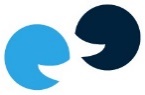 RELATIONSHIPS SCOTLAND CPD BOOKING FORM RELATIONSHIPS SCOTLAND CPD BOOKING FORM RELATIONSHIPS SCOTLAND CPD BOOKING FORM RELATIONSHIPS SCOTLAND CPD BOOKING FORM Relationships Scotland CPD events are for practitioners who are currently working in any capacity for a Service that is a Member of Relationships Scotland.  They may be open to practitioners from external organisations when spaces are available.Practitioners who are self-funding can book a place by using the Booking Form. Practitioners that are booking through their Member Service must ask the Service to make the booking on their behalf.Relationships Scotland CPD events are for practitioners who are currently working in any capacity for a Service that is a Member of Relationships Scotland.  They may be open to practitioners from external organisations when spaces are available.Practitioners who are self-funding can book a place by using the Booking Form. Practitioners that are booking through their Member Service must ask the Service to make the booking on their behalf.Relationships Scotland CPD events are for practitioners who are currently working in any capacity for a Service that is a Member of Relationships Scotland.  They may be open to practitioners from external organisations when spaces are available.Practitioners who are self-funding can book a place by using the Booking Form. Practitioners that are booking through their Member Service must ask the Service to make the booking on their behalf.Relationships Scotland CPD events are for practitioners who are currently working in any capacity for a Service that is a Member of Relationships Scotland.  They may be open to practitioners from external organisations when spaces are available.Practitioners who are self-funding can book a place by using the Booking Form. Practitioners that are booking through their Member Service must ask the Service to make the booking on their behalf.Relationships Scotland CPD events are for practitioners who are currently working in any capacity for a Service that is a Member of Relationships Scotland.  They may be open to practitioners from external organisations when spaces are available.Practitioners who are self-funding can book a place by using the Booking Form. Practitioners that are booking through their Member Service must ask the Service to make the booking on their behalf.Title:Hearing the Voice of the Child Using Play-based TechniquesHearing the Voice of the Child Using Play-based TechniquesHearing the Voice of the Child Using Play-based TechniquesHearing the Voice of the Child Using Play-based TechniquesVenue:Online via ZoomOnline via ZoomOnline via ZoomOnline via ZoomDate:Thursday 12th May 2022, 9.30am-4.15pm.Thursday 12th May 2022, 9.30am-4.15pm.Thursday 12th May 2022, 9.30am-4.15pm.Thursday 12th May 2022, 9.30am-4.15pm.Payment:Please highlight the correct fee:Please highlight the correct fee:Please highlight the correct fee:Please highlight the correct fee:Relationships Scotland Members:(refers to practitioners who are currently working in any capacity for a Member Service)Relationships Scotland Members:(refers to practitioners who are currently working in any capacity for a Member Service)Relationships Scotland Members:(refers to practitioners who are currently working in any capacity for a Member Service)£60Non- Members:Non- Members:Non- Members:£120Self-funded(SF) or Member Service Funded(MSF) (highlight as appropriate):Self-funded(SF) or Member Service Funded(MSF) (highlight as appropriate):Self-funded(SF) or Member Service Funded(MSF) (highlight as appropriate):SFMSFNameNameContact details(MSF: RS Member Service and email that Zoom link will be sent to) or (SF: Member Service or External Organisation, postal address for invoice and email that Zoom link will be sent to)Contact details(MSF: RS Member Service and email that Zoom link will be sent to) or (SF: Member Service or External Organisation, postal address for invoice and email that Zoom link will be sent to)Contact details(MSF: RS Member Service and email that Zoom link will be sent to) or (SF: Member Service or External Organisation, postal address for invoice and email that Zoom link will be sent to)112.2.3.3.Please return your booking form as soon as possible and no later than Thursday 28th April 2022 to Cassie Bremner at cassie.bremner@relationships-scotland.org.ukPlease return your booking form as soon as possible and no later than Thursday 28th April 2022 to Cassie Bremner at cassie.bremner@relationships-scotland.org.ukPlease return your booking form as soon as possible and no later than Thursday 28th April 2022 to Cassie Bremner at cassie.bremner@relationships-scotland.org.ukPlease return your booking form as soon as possible and no later than Thursday 28th April 2022 to Cassie Bremner at cassie.bremner@relationships-scotland.org.ukPlease return your booking form as soon as possible and no later than Thursday 28th April 2022 to Cassie Bremner at cassie.bremner@relationships-scotland.org.ukPAYMENT METHOD:Member Service Funded applicants: an invoice will be sent to the Member Service prior to the event.  Self-funded applicants: please pay for the event by bank transfer as soon as you have received a confirmation email and no later than Thursday 5th May 2022.   Payment to be made by bank transfer to:Bank of Scotland plcEdinburgh George St(804121) BranchPO Box 1000BX2 1LBName on Account: Relationships ScotlandSort Code: 80-41-21Account No: 06020441PAYMENT METHOD:Member Service Funded applicants: an invoice will be sent to the Member Service prior to the event.  Self-funded applicants: please pay for the event by bank transfer as soon as you have received a confirmation email and no later than Thursday 5th May 2022.   Payment to be made by bank transfer to:Bank of Scotland plcEdinburgh George St(804121) BranchPO Box 1000BX2 1LBName on Account: Relationships ScotlandSort Code: 80-41-21Account No: 06020441PAYMENT METHOD:Member Service Funded applicants: an invoice will be sent to the Member Service prior to the event.  Self-funded applicants: please pay for the event by bank transfer as soon as you have received a confirmation email and no later than Thursday 5th May 2022.   Payment to be made by bank transfer to:Bank of Scotland plcEdinburgh George St(804121) BranchPO Box 1000BX2 1LBName on Account: Relationships ScotlandSort Code: 80-41-21Account No: 06020441PAYMENT METHOD:Member Service Funded applicants: an invoice will be sent to the Member Service prior to the event.  Self-funded applicants: please pay for the event by bank transfer as soon as you have received a confirmation email and no later than Thursday 5th May 2022.   Payment to be made by bank transfer to:Bank of Scotland plcEdinburgh George St(804121) BranchPO Box 1000BX2 1LBName on Account: Relationships ScotlandSort Code: 80-41-21Account No: 06020441PAYMENT METHOD:Member Service Funded applicants: an invoice will be sent to the Member Service prior to the event.  Self-funded applicants: please pay for the event by bank transfer as soon as you have received a confirmation email and no later than Thursday 5th May 2022.   Payment to be made by bank transfer to:Bank of Scotland plcEdinburgh George St(804121) BranchPO Box 1000BX2 1LBName on Account: Relationships ScotlandSort Code: 80-41-21Account No: 06020441